Расскажите детям о Великой Отечественно Войне «Победа будет за нами!» автор: С. П. АлексеевБыла самая короткая ночь в году. Люди мирно спали. И вдруг:— Война! Война!22 июня 1941 года на нашу Родину напали немецкие фашисты. Напали словно воры, словно разбойники. Они хотели захватить наши земли, наши города и сёла, а наших людей либо убить, либо сделать своими слугами и рабами. Началась Великая Отечественная война. Она продолжалась четыре года.Нелёгким был путь к победе. Враги напали на нас неожиданно. У них было больше танков и самолётов. Наши армии отступали. Бои шли на земле, в небе, на море. Миллионы людей, в том числе и дети, трудились у заводских станков и на полях страны. Советские люди (Советский Союз — так называлась в те годы наша страна) делали всё, чтобы остановить фашистов. Даже в самые тяжёлые дни они твёрдо верили: «Враг будет разбит! Победа будет за нами!»И вот пришёл день, когда наступление захватчиков было остановлено. Советские армии погнали фашистов с родной земли. И наступил самый долгожданный, самый великий день. Наши солдаты дошли до границ Германии и штурмом взяли столицу фашистов — город Берлин. Был 1945 год. Цвела весна. Был месяц май.Фашисты признали полное своё поражение 9 мая. С той поры этот день стал нашим великим праздником — Днём Победы. В этот день в столице нашей Родины городе-герое Москве проходит парад войск, а во многих городах гремят разноцветные салюты.  Предложите детям ответить на вопросы:Какой праздник мы отмечаем 9 мая? (День Победы)Что мы должны сделать, если 9 мая встретим ветерана? (Поздравить с праздником, поблагодарить).2. Выучите с ребенком стихотворение  «Я в солдатики играю» Т.ШапироЯ в солдатики играю.
У меня есть пистолет.
Есть и сабля, есть и танки.
Я большой и мне 5 лет!
Я в солдатики играю.
Это детская игра.
Но я это знаю твердо –
Создан Мир наш для Добра!
Чтоб войну не знали дети!
Чтоб был мирным небосвод.
И остался чтоб игрушкой,
Навсегда пехотный взвод.
3. Поиграйте в речевые игры:   Упражнение «Один - много»Солдат – солдаты Ветеран – ветераны Враг-Танкист -Герой -Награда –Летчик-Пограничник-Медаль-Дидактическая игра «Отгадай военную профессию»Закрепляем  знания детей о военных профессиях (танкист, военный лётчик, артиллерист, пограничник и др.). Взрослый  описывает представителя одной из военных профессий. Ребенок должны определить по характерным особенностям, кого взрослый.Игра «Подскажи словечко» Взрослый  читает стихотворение, ребенок слушает и договаривает последнее слово.Подрасту и вслед за братом Тоже буду я солдатом, Буду помогать ему Охранять свою... (страну).Брат сказал: «Не торопись!Лучше в школе ты учись! Будешь ты отличником— Станешь... (пограничником)Моряком ты можешь стать, Чтоб границу охранять И служить не на земле, А на военном... (корабле).Можешь ты солдатом стать, Плавать, ездить и летать, А в строю ходить охота — Ждет тебя, солдат... (пехота).Самолёт парит, как птица, Там — воздушная граница. На посту и днем, и ночью Наш солдат — военный... (лётчик).Снова в бой машина мчится,Режут землю гусеницы, Та машина в поле чистом Управляется... (танкистом).Любой профессии военной Учиться надо непременно, Чтоб быть опорой для страны, Чтоб в мире не было... (войны).4. Поиграйте в  пальчиковую гимнастику «Бойцы-молодцы»Пальцы эти — все бойцы, показать раскрытые ладони.Удалые молодцы.Два — больших и крепких малыхИ солдат в боях удалых.Два — гвардейца-храбреца, сжать пальцы в кулаки и поочередно разжимать пальцы на обеих руках одновременно, начиная с больших.Два — сметливых молодца.Два — героя безымянных.Но в работе очень рьяных!Два — мизинца-коротышки —Очень славные мальчишки!5. Рассмотрите старые фотографии          Всем детям интересно узнать, что было, когда их еще не было на свете. В каждой семье, наверное, есть альбом со старыми или даже старинными фотографиями. Пожелтевшие, они хранят изображения лиц тех людей, которые дали жизнь вашим родителям, а значит дали жизнь и вам. Ваша мама показывала вам эти снимки, рассказывая о них. Пришла пора и вам рассказать ребенку о прадедах - героях прошлого. Начните разговор, рассматривая снимки. Пусть прадедушка, которого ребенок никогда не видел, станет для него родным человеком. Расскажите о нем подробнее. Обратите внимание малыша на то, каким статным, храбрым, мужественным выглядит он на снимке.           Начните свой рассказ так: «Давно на нашу землю пришли злые люди – враги, фашисты. Прадедушка и тысячи таких же смелых, как он, мужчин дали им отпор – отправились защищать Родину. Дедушка был танкистом. Вот здесь он стоит рядом с танком. Сражаться ему пришлось очень долго. Несколько раз прадедушка был ранен, поправлялся и вновь возвращался в строй». В процессе рассказа объясните ребенку незнакомые слова. Как правило, дети очень любят слушать такие рассказы, постоянно возвращаются к ним, просят вспомнить детали. И картина далекого прошлого запечатлеется в памяти ребенка. Можно посмотреть мультфильм про войну «Воспоминание».  https://goo.gl/ZNTdbo6. Читаем детям о Великой Отечественной ВойнеК.Паустовский “Похождения жука-носорога“.К.Паустовский: “Стальное  колечко”В.А. Осеева "Андрейка", «Три сына»7. Рисуем вместе с детьми «Салют»Предлагаем  вам превратиться в художников и нарисовать наш красивый праздничный салют! Рисовать модно разными предметами: щеткой, втулкой, вилкой и т.д.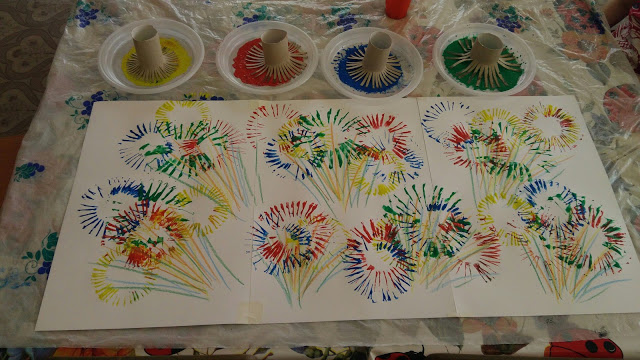 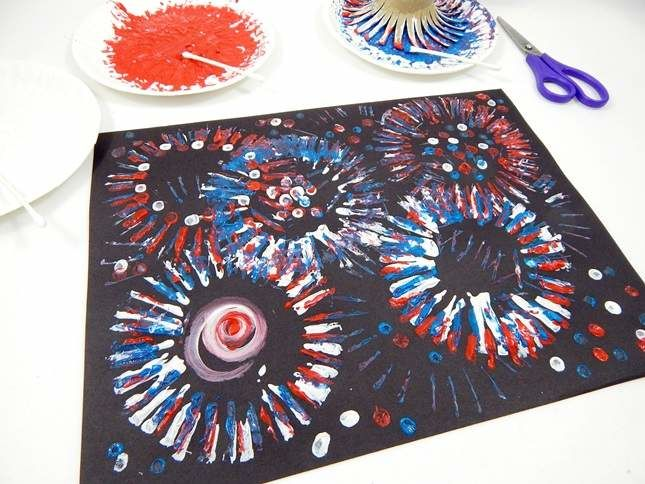 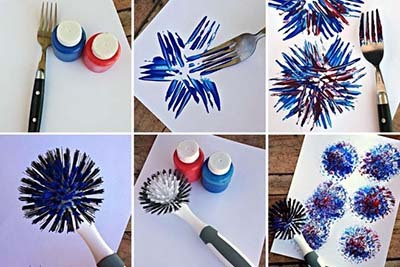 8. Лепим вместе с детьми «Самолет» (плоскостная лепка)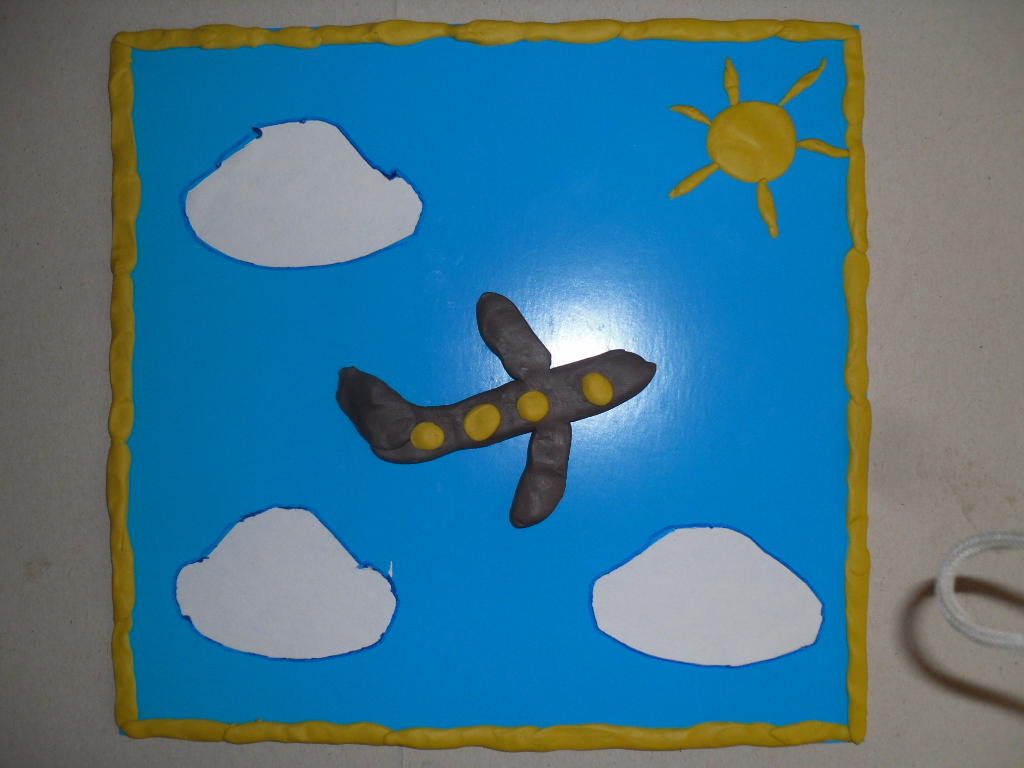 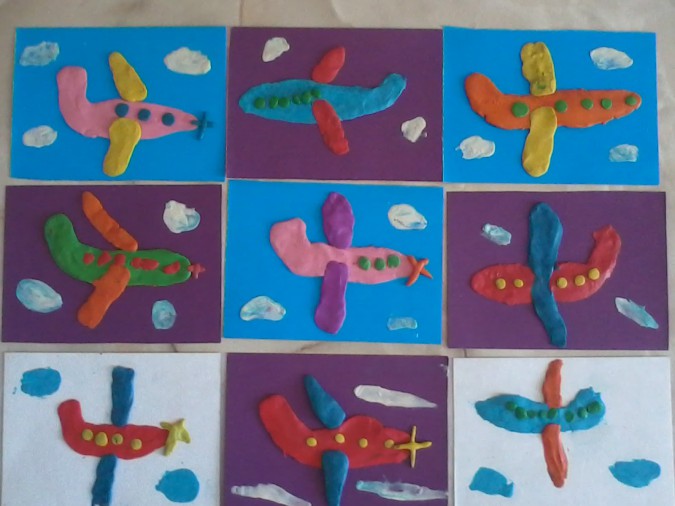 9. Мастерим вместе с детьми «Голуби мира» (из нарисованных ладошек)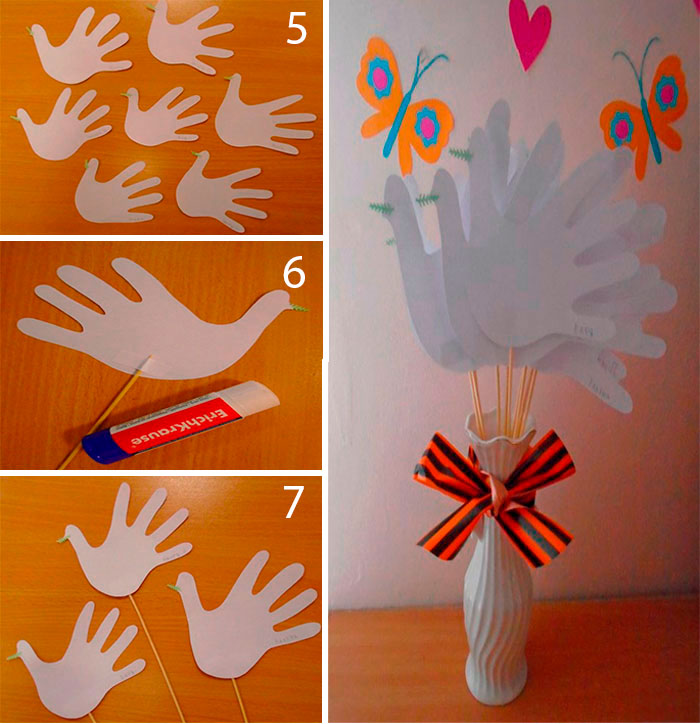  Закрепим знания по элементарным математическим представлениям:     Закрепляем цифры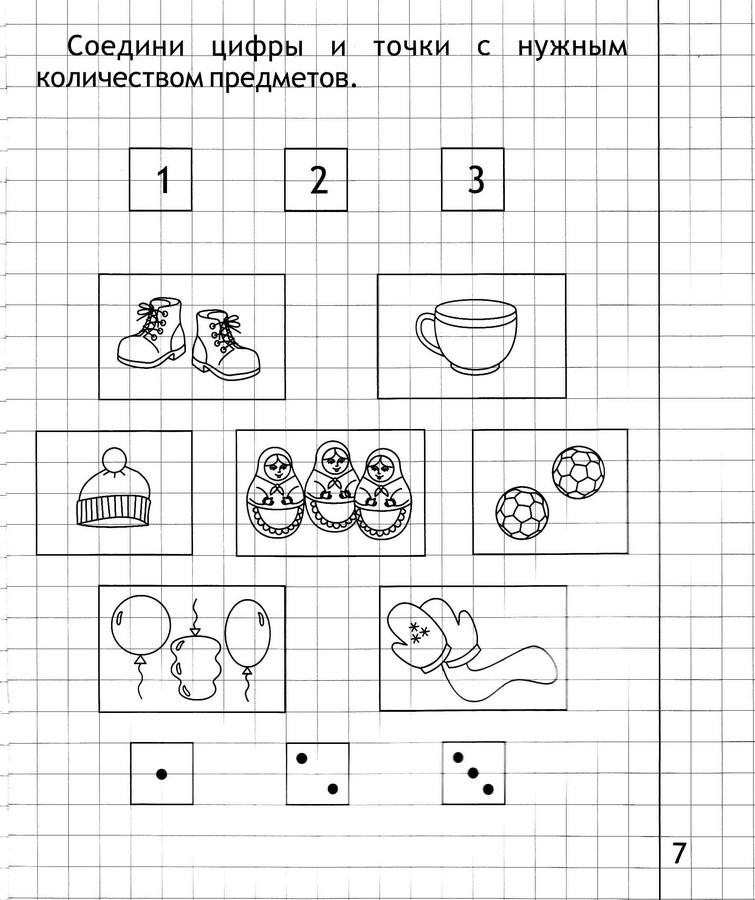 Закрепляем геометрические фигуры: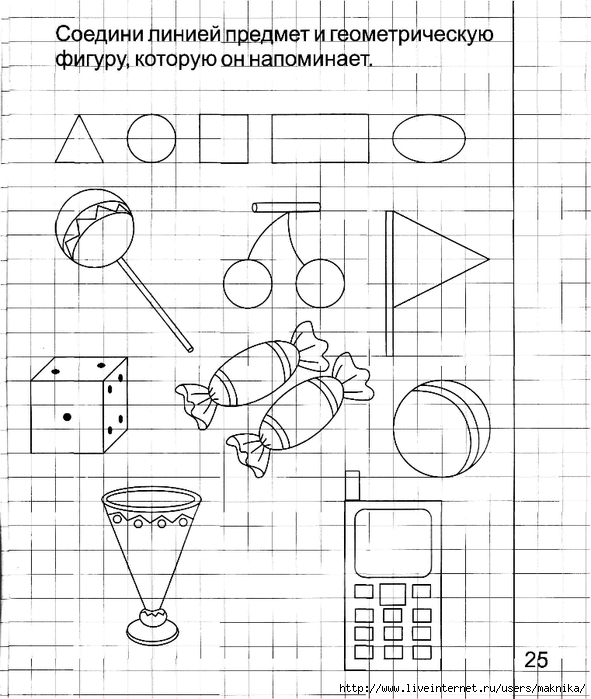 Физминутка «Пограничник», координация речи с движениемТропинки лесные,          Марширует по кругу Пахучие травы,За тёмным оврагом Простор полевой.Вечерней порою           Останавливается, прикладывает воображаемый В дозор от заставы       бинокль к глазам, выполняет повороты.Идёт пограничник,       Вновь марширует по кругу.Страны часовой.13. Выучите песню и спойте вместе с детьми «С дедом на парад» слова и музыка Л. Олифировойhttps://www.youtube.com/watch?v=ou2pdFGDrwMТрубы заиграли, весело с утра,На Парад Победы нам идти пора.Китель с орденами дедушка надел,Улыбнулся, подтянулся и помолодел. Припев:Парад Победы, Парад ПобедыНа Красной площади идетПарад Победы, Парад ПобедыВстречает праздник весь народ Дед мой на эсминце в дни войны служил,Смело и отважно он фашистов бил.Бой за Севастополь помнит как сейчас,И о нем мы деда просим повторить рассказ.Припев:Парад Победы, Парад ПобедыНа Красной площади идетПарад Победы, Парад ПобедыВстречает праздник весь народ Солнце ярко светит, яблони цветут,Воины седые с внуками идут.Славные герои, Родины сыны,Подвиги их разные помнить мы должны.Припев:Парад Победы, Парад ПобедыНа Красной площади идетПарад Победы, Парад ПобедыВстречает праздник весь народ 14. Сделаем зарядку  https://www.youtube.com/watch?v=WwOL8XmVB-c